1  Rechne aus2 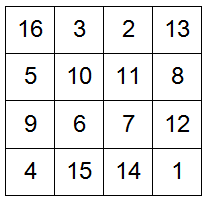 A  	rot: _________	B	rot: _________	C		orange: _________		orange: _________	blau: _________		blau: _________	grün: _________		grün: _____________ + ____ + ____ + ____ = 3434	516321351011896712415141163213163213163213163213510118510118510118510118967129671296712967124151414151414151414151411632131632131632131632135101185101185101185101189671296712967129671241514141514141514141514132643153